.Intro: 32 countsTOE STRUT TWICE, SIDE, BUMP WITH SNAP, RECOVER, BUMP AND FLICK WITH SNAPRECOVER, BUMP AND FLICK WITH SNAP, RECOVER, BUMP AND FLICK WITH SNAP, 1⁄4 TURN, 1⁄2 TURN, COASTER STEPSIDE, TOGETHER, SIDE, TOUCH (TWICE)DOUBLE HEEL PUMPING 8 TIMES AND GREASE ARM MOVEDuring counts 1-3, start with right arm pointed forward (palm down) and move the arm out to the right side at shoulder height. Lower arm on count 4During counts 5-7, start with left arm pointed forward (palm down) and move the arm out to the left side at shoulder height. Lower arm on count 8REPEATTAG: After repetitions 3, 6, and 9OUT TWICE, IN TWICE, SCUFF, HITCH, RECOVER, SWIVEL, SHIMMY OR SHRUG MODIFIEDOption: during 5-8, man runs his fingers through his hair from front to back. Lady lean forward at the waist and shimmy as she stands up straightSubmitted by – Roly AnsanoFunk Y Katchi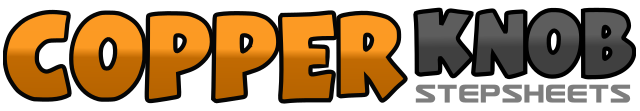 .......Count:32Wall:4Level:Intermediate.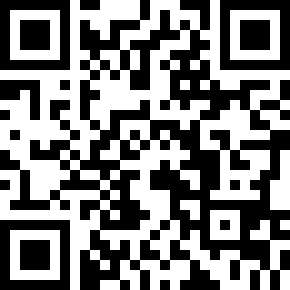 Choreographer:Sébastien Émond (CAN) - April 2018Sébastien Émond (CAN) - April 2018Sébastien Émond (CAN) - April 2018Sébastien Émond (CAN) - April 2018Sébastien Émond (CAN) - April 2018.Music:Katchi (Ofenbach vs. Nick Waterhouse) - Ofenbach & Nick WaterhouseKatchi (Ofenbach vs. Nick Waterhouse) - Ofenbach & Nick WaterhouseKatchi (Ofenbach vs. Nick Waterhouse) - Ofenbach & Nick WaterhouseKatchi (Ofenbach vs. Nick Waterhouse) - Ofenbach & Nick WaterhouseKatchi (Ofenbach vs. Nick Waterhouse) - Ofenbach & Nick Waterhouse........1-2Step right toe forward, lower right heel3-4Step left toe forward, lower left heel5-6Step right side, hip right and click fingers (right hand low to right side)7&8Rock left side, recover to right, hook left behind and click fingers (right hand low to right side)1-2Touch right side, hook right behind and click fingers3-4Touch right side, hook right behind and click fingers5-6Turn 1⁄4 left and step left forward, turn 1⁄2 left and step right back7&8Left coaster step1-2Step right side (hands together reach to right side as if grabbing a rope), step left together (hands pull into body as if pulling the rope)3-4Step right side (hands up), touch left together (hands down)5-6Step left side (hands together reach to left side as if grabbing a rope), step right together (hands pull into body as if pulling the rope)7-8Step left side (hands up), touch right together (hands down)&1Raise heels (knees apart), lower heels (knees together)&2Raise heels (knees apart), lower heels (knees together)&3Raise heels (knees apart), lower heels (knees together)&4Raise heels (knees apart), lower heels (knees together)&5Raise heels (knees apart), lower heels (knees together)&6Raise heels (knees apart), lower heels (knees together)&7Raise heels (knees apart), lower heels (knees together)&8Raise heels (knees apart), lower heels (knees together) (weight to left)&1&2Step right diagonally forward, step left side, step right home, step left together&3&4&Brush right forward, touch right forward, swivel heels right, swivel heels left5-8Hip left, hip left, hip left, hip left (weight to left)